Secretaria Ejecutiva del Sistema Nacional de Transparencia Dirección General Técnica, Seguimiento y Normatividad Comisión de Indicadores, Evaluación e Investigación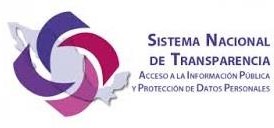 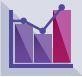 Lista de IntegrantesActualizada al 15 de febrero de 2024Página 1 de 1NombreProcedenciaPaulina Elizabeth Compean TorresCoordinadora de la ComisiónDurangoLuis Carlos Castro VizcarraSecretario de la ComisiónBaja California Adrián Alcalá MéndezINAINorma Julieta del Río VenegasINAIGraciela Márquez ColínINEGIJesús David Pineda CarpioChiapasJosé Martínez VilchisEstado de México               Guadalupe Ramirez PeñaEstado de MéxicoPedro Antonio Rosas HernándezJaliscoAbraham Montes MagañaMichoacánRoberto Yáñez VázquezMorelosRamón Alejandro Martínez ÁlvarezNayarit          Alejandra Langarica RuizNayarit        María Tanivet Ramos ReyesOaxacaFrancisco Javier García BlancoPuebla    Ana Cristina García NalesSan Luis PotosíJosé Luis Moreno López SinaloaJosé Alfredo Beltrán EstradaSinaloaLiliana Margarita Campuzano VegaSinaloa         Dulce Adriana Rocha SobrevillaTamaulipas